1-AMAÇBu iş talimatı, GTÜ Jeodezi Laboratuvarı’ndaki CHC i80 GNSS cihazının güvenli ve doğru kullanımını sağlamak amacıyla hazırlanmıştır.2-KAPSAMJeodezi Laboratuvarı'nda bulunan CHC i80 GNSS cihazı ile uydu sinyalleri kullanılarak, noktaların enlem, boylam ve yükseklikleri belirlenir.3-SORUMLULUKLARBu talimatın uygulanmasından, Jeodezi Laboratuvarı’ndaki CHC i80 GNSS cihazını kullanan herkes sorumludur.4-İLGİLİ DOKÜMAN VE KAYITLAR5-UYGULAMA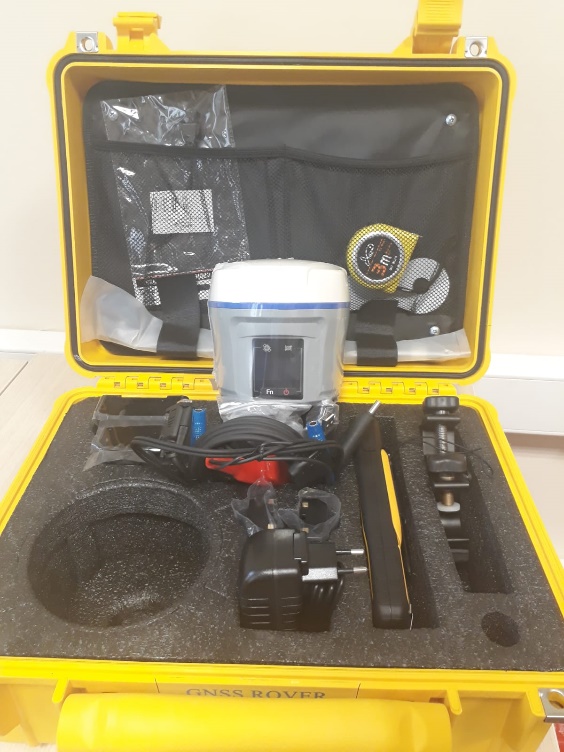 Alıcı/anten üzerine Anten Kablosunu takmadan kesinlikle çalıştırmayınız.Cihazın Şarj edilmesi, aktarılması durumlarında bağlantı kablolarını ilgili soketlerine taktığınızdan emin olun.Cihazı ölçme haricinde, araçla ya da el ile bir ölçme noktasından diğer ölçme noktasına kutusu içerisinde taşıyınız.Cihazı nokta üzerine üç ayakla kurmanız durumunda mutlaka bağlama vidasını bağladığınızdan emin olunuz.Ölçme işlemi sonrası cihazı mutlaka aç/kapa tuşunu kullanarak kapatınız.  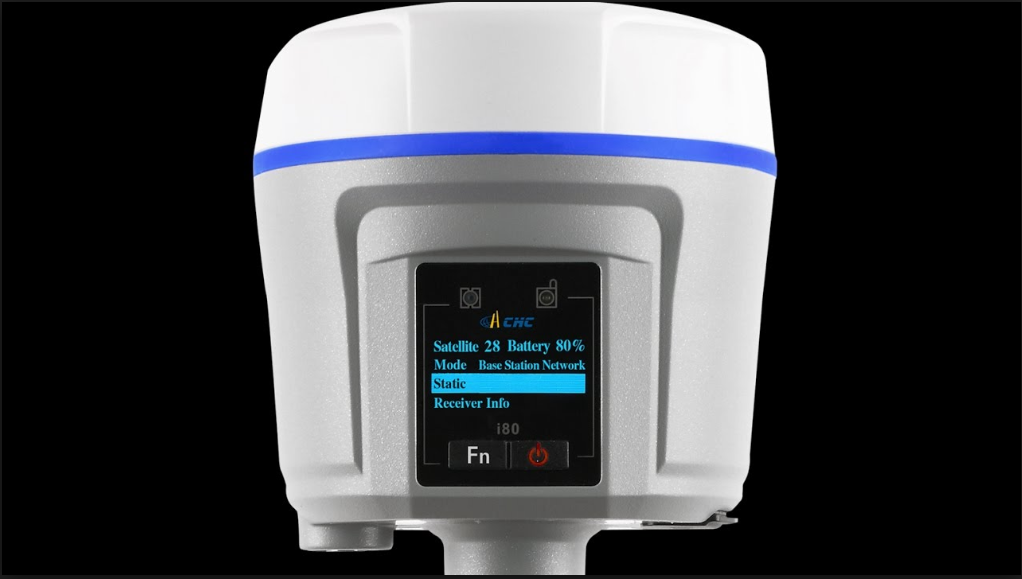 Cihazı yol kenarı, kaldırım vb. yerlere kurmanız gerektiğinde mutlaka emniyet şeritleri çekiniz.6-KAYITLAMA VE ARŞİVLEMEBu talimat ve ilgili form/dokümanlar laboratuvar defterine kayıt edilir ve laboratuvarda arşivlenir.